WLU FOOTBALL 2005 VANIER CUP CHAMPIONS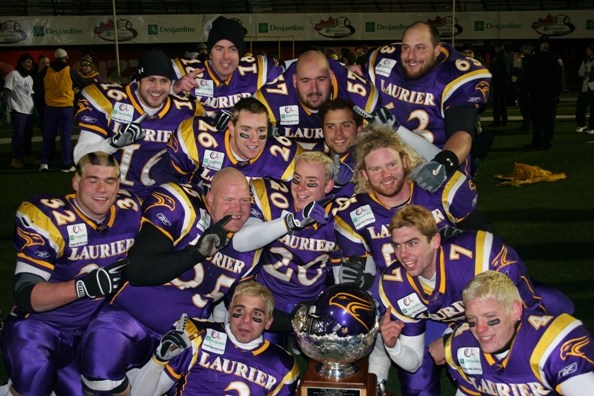 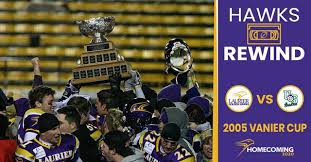 REGULAR SEASON (8 – 0)1.WLU 45 @ Queens 0https://www.laurierathletics.com/createarticle.php?ID=2288&sport=MFOOThttps://www.laurierathletics.com/varsityathletics/gamestats.php?sport=MFOOT&year=&gameid=47872.WLU 47      Windsor 24https://www.laurierathletics.com/createarticle.php?ID=2292&sport=MFOOThttps://www.laurierathletics.com/varsityathletics/gamestats.php?sport=MFOOT&year=&gameid=47883.WLU 21 @ Ottawa 14https://www.laurierathletics.com/createarticle.php?ID=2304&sport=MFOOThttps://www.laurierathletics.com/varsityathletics/gamestats.php?sport=MFOOT&year=&gameid=47894.WLU  33     McMaster 26https://www.laurierathletics.com/createarticle.php?ID=2320&sport=MFOOThttps://www.laurierathletics.com/varsityathletics/gamestats.php?sport=MFOOT&year=&gameid=47905.WLU 49      Waterloo 4https://www.laurierathletics.com/createarticle.php?ID=2336&sport=MFOOThttps://www.laurierathletics.com/varsityathletics/gamestats.php?sport=MFOOT&year=&gameid=47916.WLU  32 @ Western 17https://www.laurierathletics.com/createarticle.php?ID=2350&sport=MFOOThttps://www.laurierathletics.com/varsityathletics/gamestats.php?sport=MFOOT&year=&gameid=47927.WLU  56       York 3https://www.laurierathletics.com/createarticle.php?ID=2367&sport=MFOOThttps://www.laurierathletics.com/varsityathletics/gamestats.php?sport=MFOOT&year=&gameid=47938.WLU   47 @ Guelph 26https://www.laurierathletics.com/createarticle.php?ID=2386&sport=MFOOThttps://www.laurierathletics.com/varsityathletics/gamestats.php?sport=MFOOT&year=&gameid=4794PLAYOFFS (4 – 0)1.OUA Semis					WLU 43  McMaster 21https://www.laurierathletics.com/createarticle.php?ID=2417&sport=MFOOThttps://www.laurierathletics.com/varsityathletics/gamestats.php?sport=MFOOT&year=&gameid=50752.OUA Finals (Yates Cup)				WLU 29  Western 11https://www.laurierathletics.com/createarticle.php?ID=2436&sport=MFOOThttps://www.laurierathletics.com/varsityathletics/gamestats.php?sport=MFOOT&year=&gameid=50803.National Semis (Uteck Bowl)			WLU 31   Acadia 10https://www.laurierathletics.com/createarticle.php?ID=2448&sport=MFOOThttps://www.laurierathletics.com/varsityathletics/gamestats.php?sport=MFOOT&year=&gameid=50814.National Championship (Vanier Cup)	WLU 24   Saskatchewan 23 https://www.laurierathletics.com/createarticle.php?ID=2471&sport=MFOOThttps://www.laurierathletics.com/varsityathletics/gamestats.php?sport=MFOOT&year=&gameid=5083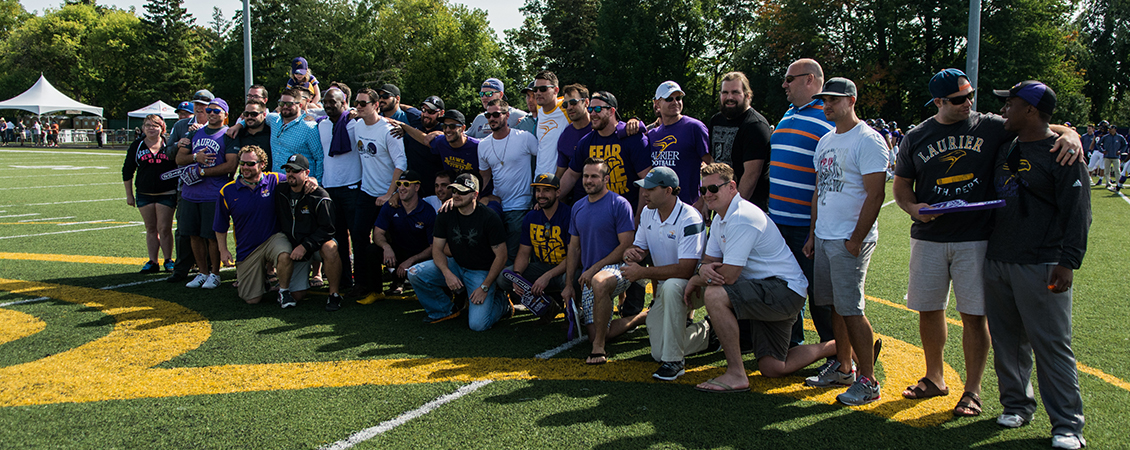 